Customer: ________________________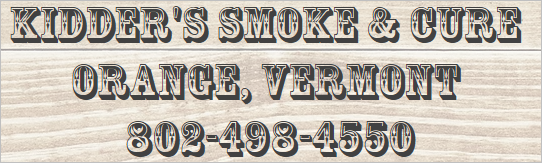 Telephone: _______________________Labeling: NOT FOR SALE Please indicate quantity of roasts and how many pounds you would like them to be. Also please indicate how thick you would like your steaks to be. If there is a cut you do not wish to have, you can specify that it to be put into ground beef.Steaks per pk:_________________  Steak Thickness:_______Roast size: _______# Ground Beef: _________ #/packageStew Meat: ________#/package, Number of packages:_______Kabobs: ___________#/package, Number of packages:_______CHUCKChuck (potroast) ___________Chuck Steak ___________Shoulder (potroast) _________London Broil _________RIB EYERib Roast ____________ (Bone-In or Boneless)BI Rib Steaks or DelmonicosShort Ribs: ________________ Bone-In BRISKETBrisket ___________________Flank Steak _______________Skirt steaks _______________LOIN T-bones ___________ & Porterhouse ________ ORLoin Strips____________ ANDTENDERLOINWhole Roast________Steaks ____________SIRLOINTop Sirloin _____________Sirloin Tri-Tip___________Bottom Sirloin Flap Meat (Steak Tips):_________ROUNDTop Round Roast_________________Top Round Steak_________________Eye Round Roast_________________Eye Round Steak_________________Round Sirloin Tip Roast____________Round Sirloin Tip Steak____________Bottom Round Roast______________BONESMarrow Bones  Y  /  NRibs Y  /  NKnuckles Y  /  NNotes: ______________________________________________________________________________________________________________________________________________________Do not write below this lineNumber of Boxes _______________Carcass WT	_________________